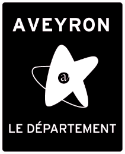 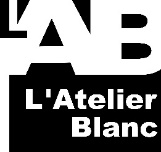 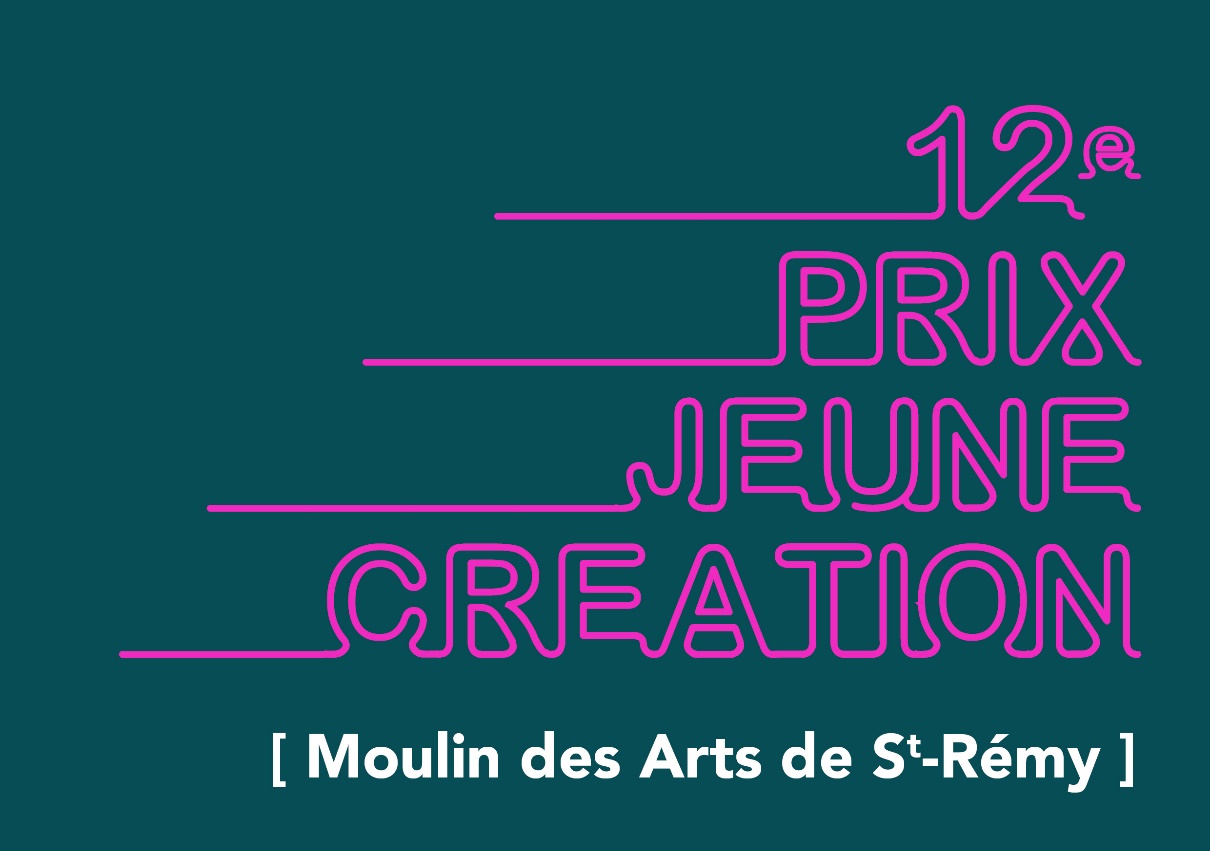 2022  Dossier d’inscriptionMerci de compléter les 2 pages suivantes et de les renvoyer en ligne avant le 30.05.2022 (à 23h59 ) avec tous les éléments demandés dans l’appel à candidatures.APPEL A CANDIDATURES disponible sur le site www.atelier-blanc.orgFORMULAIRE EN LIGNE : https://forms.gle/Ey5WBVcdswzN2aJh6  FORMULAIRE DE CANDIDATURE 2022 
à retourner au plus tard le 30.05.2022 via https://forms.gle/Ey5WBVcdswzN2aJh6//// page 1/212e Prix de la Jeune Création de Saint-RémyA remplir (2 pages) et à joindre sous format pdf au formulaire en ligne : https://forms.gle/Ey5WBVcdswzN2aJh6Merci de nommer votre fichier comme suit : NOM_PRENOM_CANDIDATURE_PJC2022Nom :                                                                    Prénom :Date de naissance :Age :Adresse :Code Postal et Ville : N° SIRET : Téléphone :                                             Courriel :Site web :Vos intentions, votre projet de résidence de création :  FORMULAIRE DE CANDIDATURE 2022
à retourner au plus tard le 30.05.2022 via https://forms.gle/Ey5WBVcdswzN2aJh6//// page 2/2PRESENTATION DE L’ŒUVRE A CONCOURIR POUR LE 12e PRIX JEUNE CREATION DE ST REMY Titre :Technique :Dimension :Année d'exécution :Valeur d’assurance :Visuel de l’œuvre (à intégrer ici et à joindre en format jpeg ou pdf au formulaire en ligne) :Texte explicatif :